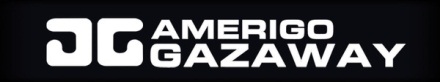 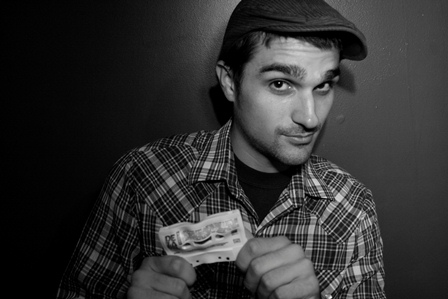 Website: www.amerigomusic.comFacebook: http://facebook.com/amerigogazawayTwitter: http://twitter.com/amerigo615Email: info@amerigomusic.comWith the breakthrough release of 2011’s Fela Soul (Fela Kuti + De La Soul), DJ/Producer Amerigo Gazaway’s sophomore effort was declared “a virtual web hit” (MTV) seemingly overnight. As the creator of one of the year’s most buzz-worthy independent releases, the 28 year-old Nashville native successfully showcased his unique ability for creating dream-team collaborations that never were. The son of renowned Jazz trumpeter, Gary “El Buho” Gazaway, the producer’s culturally diverse upbringing is reflected in his nuanced, multilayered “conceptual collaboration” projects. With a process the LA Times described as “drawing a different design within a similar framework,” Amerigo’s cleverly executed remix projects breathes new life into music’s most treasured classics.

After releasing his second critically acclaimed full-length project, Bizarre Tribe: Quest To The Pharcyde (ATCQ + The Pharcyde) in 2012, the DJ/producer collaborated with The Pharcyde for the single “Still Got Love.” Following his performance with the group at his breakout SXSW showcase, Gazaway went on to spend the bulk of 2013 logging festival performances across the U.S., Canada and Brazil.

In early 2014, Amerigo unleashed his most successful releases to date: the pairing of Yasiin Bey and Marvin Gaye aptly titled “Yasiin Gaye” (side one and two.) Building the album's foundation from deconstructed samples of Gaye's Motown classics, Gazaway re-purposes the instrumentation into new productions with the familiar fervor of the original work. Carefully weaving Bey's tangled raps and Gaye's soulful vocals over his new arrangements, the producer delivers a quality much closer to an authentic collaboration than a lukewarm "mashup" album. With nearly 20,000 downloads in its first two days, the newly declared “Mashup King” (The Source) earned a perfect “5 Star” review from BET, shout-outs from Carson Daly, Diddy, Talib Kweli, and positive praise from The Guardian, Huffington Post, Wax Poetic, BBC, XXL, Ebony, OkayPlayer and Revolt TV just to name a few.